Статистико-аналитический отчет о результатах ЕГЭ в Ленинградской областиЧасть 1. Методический анализ результатов ЕГЭ по географии1. ХАРАКТЕРИСТИКА УЧАСТНИКОВ ЕГЭ ПО УЧЕБНОМУ ПРЕДМЕТУ1.1 Количество участников ЕГЭ по учебному предмету (за последние 3 года)Таблица 11.2 Процент юношей и девушек1.3 Количество участников ЕГЭ в регионе по категориямТаблица 21.4 Количество участников по типам ОО Таблица 31.5  Количество участников ЕГЭ по предмету по АТЕ регионаТаблица 4ВЫВОД о характере изменения количества участников ЕГЭ по предмету Предмет География  с начала введения ЕГЭ в штатный режим остается в регионе предметом по выбору с минимальным количеством участников (в пределах 2%). В 2017  году по сравнению с предыдущим годом отмечено увеличение количества участников до 2,14%, тем не менее количественный показатель 2015 года не достигнут.География наряду с информатикой, физикой, профильной математикой, относится к предметам, в которых в распределении участников по гендерному признаку  преобладают юноши (как и в 2016 году, в 2018 по географии участников-юношей в 1,4 больше, чем девушек). Распределение участников по категориям традиционно – 91,3 % выпускники текущего года. С  2014 года  выявлена тенденция роста участников – выпускников текущего года, и снижения  количества  участников – выпускников прошлых лет и обучающихся по программам СПО (по сравнению с 2014 годом на 4,6%).. Но в 2017 году по сравнению с 2016 количество участников – выпускников текущего года сократилось на 5,5%.Количество участников по типам ОО характерно для Ленинградской области  и соответствует количеству средних школ и школ с повышенным уровнем образования. На протяжении последних пяти лет на первом месте – участники из средних образовательных школ, на втором – выпускники лицеев и гимназий,  на третьем – выпускники школ с углублённым изучением предметов.Распределение участников по предмету по АТЕ региона соотносится в процентном отношении с общим количеством выпускников по муниципальным образованиям. Наибольшее количество участников дают «большие» муниципальные образования – Всеволожский, Выборгский, Гатчинский районы.За последние три года отмечена следующая стабильная динамика участия по муниципальным образованиям:- снижение количества участников в Бокситогорском, Волховском, Кингесеппском, Сланцевском, Тихвинском районах. В  Лодейнопольском районе два года подряд  не было выбора предмета для участия.- увеличение количества участников во Всеволожском, Выборгском, Гатчинском, Киришском, Кировском, Ломоносовском районах, г. Сосновый Бор.2. КРАТКАЯ ХАРАКТЕРИСТИКА КИМ ПО ПРЕДМЕТУВ отчете проанализированы два варианта КИМ: №301 и №401.Изменений в структуре и содержании КИМ по географии 2017 по сравнению с 2016 годом нет. Перечень элементов содержания, проверяемых на едином государственном экзамене по географии, составлен на основе раздела «Обязательный минимум содержания основных образовательных программ» Федерального компонента государственных стандартов основного общего и среднего (полного) общего образования по географии базового и профильного уровней (приказ Минобразования России от 05.03.2004 № 1089). В этом документе выделены основные разделы школьного курса географии, которые взяты за основу выделения блоков содержания, подлежащего проверке в ЕГЭ.Источники географической информацииПрирода Земли и человекНаселение мираМировое хозяйствоПриродопользование и геоэкологияРегионы и страны мираГеография РоссииВ работе проверяется как знание географических явлений и процессов в геосферах и географических особенностей природы населения и хозяйства отдельных территорий, так и умение анализировать географическую информацию, представленную в различных формах, способность применять полученные в школе географические знания для объяснения различных событий и явлений в повседневной жизни.Не смотря на отсутствие существенных изменений, в содержании заданий встречаются нетипичные вопросы, не встречающиеся ранее ни в печатных КИМ, ни в открытом банке заданий ЕГЭ по географии на сайте ФИПИ. Это задание 4 (Литосфера. Гидросфера. Атмосфера. Географическая оболочка Земли. Широтная зональность и высотная поясность. Природа России) – темы географического текста разнообразны и поддаются охвату при подготовке лишь частично. Задание 21 (Направление и типы миграции населения России. Городское и сельское население) – в представленных для анализа вариантах тема задания не соответствует спецификации ЕГЭ по географии, опубликованной на сайте ФИПИ (задание посвящено теме «Хозяйство России»). Задание 32 (Земля как планета, современный облик планеты Земля. Форма, размеры, движение Земли) является высоким по уровню сложности и в представленных для анализа вариантах предлагает учащимся новую форму географической задачи, не рассматриваемой ранее ни в печатных КИМ, ни в открытом банке заданий ЕГЭ по географии на сайте ФИПИ.3.  ОСНОВНЫЕ РЕЗУЛЬТАТЫ ЕГЭ ПО ПРЕДМЕТУ3.1 Диаграмма распределения участников ЕГЭ по учебному предмету по тестовым баллам в 2017 г.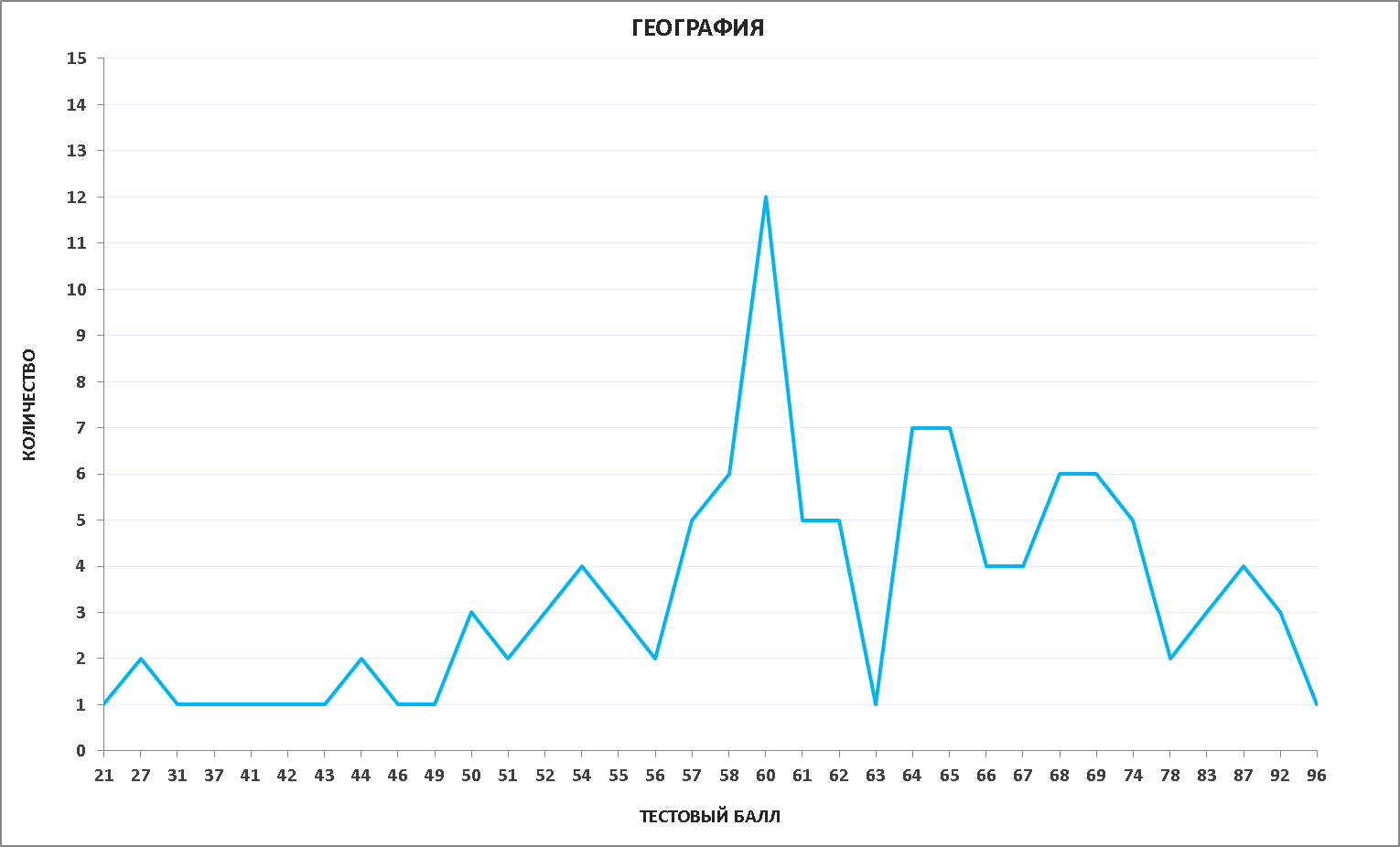 3.2 Динамика результатов ЕГЭ по предмету за последние 3 годаТаблица 53.3. Результаты по группам участников экзамена с различным уровнем подготовки:А) с учетом категории участников ЕГЭ Таблица 6Б) с учетом типа ОО Таблица 7В) Основные результаты ЕГЭ по предмету в сравнении по АТЕТаблица 83.4 Выделение перечня ОО, продемонстрировавших наиболее высокие результаты ЕГЭ по предмету: выбирается от 5 до 15% от общего числа ОО в субъекте РФ, в которых доля участников ЕГЭ, получивших от 81 до 100 баллов имеет максимальные значения (по сравнению с другими ОО субъекта РФ).       Примечание: при необходимости по отдельным предметам можно сравнивать и доли участников, получивших от 61 до 80 баллов.доля участников ЕГЭ, не достигших минимального балла, имеет минимальные значения (по сравнению с другими ОО субъекта РФ)Таблица 93.5 Выделение перечня ОО, продемонстрировавших низкие результаты ЕГЭ по предмету: выбирается от 5 до15% от общего числа ОО в субъекте РФ, в  которых доля участников ЕГЭ, не достигших минимального балла, имеет максимальные значения (по сравнению с другими ОО субъекта РФ)доля участников ЕГЭ, получивших от 61 до 100 баллов, имеет минимальные значения (по сравнению с другими ОО субъекта РФ).Таблица 10ВЫВОД о характере изменения результатов ЕГЭ по предметуРегиональные результаты по географии в целом можно считать стабильно удовлетворительными, но в 2017 году результаты снижены по многим показателям.Средний тестовый  балл по географии на протяжении трех лет увеличился  на 2 балла, в 2017 году средний балл снизился до 62,05.По показателю 2015 году отмечено отсутствие участников, не сдавших экзамен, в 2016 году не преодолели порог минимального балла 1%, что меньше, чем в 2014 году на 3,5%. В 2017 году показатель не сдавших вновь вырос до 3,5%, но не превысил результат 2014 года. С 2014 по 2016 год росла доля высокобальников, в 2016 году в сравнении с 2015 годом  на 5,5%. В 2017 году доля высокобальников значительно уменьшилась до 9,6%. По предмету в текущем году нет стобалльных результатов.По результатам по группам участников экзамена с различным уровнем подготовки:Доля выпускников текущего года, набравших балл ниже минимального, составляет 2,9% (2016 год – 1%, в 2014-2015 годах – 0%). Появились участники категории «выпускники прошлых лет», не сдавшие экзамен (12,5%).Категория выпускников текущего года,  по сравнению с выпускниками прошлых лет, получила лучшие результаты – в 1,6 раза ниже процент набравших тестовый балл от минимального до 60 (39,1 % и 62,5% соответственно), на 8,4% выше доля участников, получивших от 61 до 80 баллов  (в группе участников средних баллов – 46,7 % и 25% соответственно) и доля  участников, получивших от 81 до 100 баллов, составила 10,5%. Результаты сопоставимы с прошлогодними результатами.Результаты по типу ОО: учащиеся лицеев, гимназий показали наиболее высокие результаты по предмету по показателю не набравших минимальный балл – участников, набравших балл ниже минимального нет. Большую долю составляют участники, получившие от 61 до 80 баллов (лицеи и гимназии 64,3%, СОШ с углублённым изучением 40%), также участники, получившие от 81 до 100 баллов  - общая доля 37%. Учащиеся средних школ, в свою очередь, показали более низкие результаты – 2,3% участников набрали балл ниже минимального, большая доля участников – участники, получившие от 61 до 80 баллов (41,8%). Равный этому процент (45,3) – группа средних баллов из обучающихся средних школ. По сравнению с прошлым годом, 10,5% выпускников средних школ вошли в категорию высоких результатов.Сравнивать показатели школ, определенных в группы школ, продемонстрировавших наиболее высокие результаты ЕГЭ или низкие результаты по предмету, не корректно, так как количество участников из каждых школ по 1-2 человека.Тем не менее, следует отметить, что в школах с высокими показателями все участники относятся к категории «получивших от 81 до 100 баллов». Также в школах с низкими результатами все участники вошли в группу «средних результатов», набравших баллы выше минимального балла.4. АНАЛИЗ РЕЗУЛЬТАТОВ ВЫПОЛНЕНИЯ ОТДЕЛЬНЫХ ЗАДАНИЙ ИЛИ ГРУПП ЗАДАНИЙТаблица 11Основные УМК по предмету, которые использовались в ОО в 2016-2017 уч.г. Таблица 12Задания, процент выполнения которых составил менее 60%: 4, 13, 24, 25, 32.Задание 4 - Литосфера. Гидросфера. Атмосфера. Географическая оболочкаЗемли. Широтная зональность и высотная поясность. Природа России.Данный вопрос сложен  своей формой. Вопрос такого типа (прочитать текст, вставить подходящие слова на месте пропусков) в КИМах по географии присутствует второй год, этим объясняется низкий процент выполнения задания. Также, по сравнению с прошлым годом, расширился список элементов географического содержания (ср. «Атмосфера. Географическая оболочка Земли» в прошлом году). Задание 13 и задание 19 – Хозяйство России и стран мира. Задание 24 и задание 25 - Особенности природно-ресурсного потенциала, населения, хозяйства, культуры крупных стран мира и субъектов РФ.Данные вопросы повышенного и высокого уровня сложности. Отдельным странам и субъектам РФ уделяется немного времени. Несмотря на то, что в задании используются крупные страны – Бразилия, Индия, Китай, - время их изучения в курсе школьной географии не более часа на страну, а некоторые страны вообще лишь упоминаются. Субъекты РФ изучаются лишь в составе экономических районов, если не являются крупными центрами отраслей промышленности, то субъекты могут вообще не упоминаться в курсе.Вопрос 32 - Земля как планета. Форма, размеры, движение Земли.Задание высокого уровня сложности. Тема «Форма, размеры, движение Земли» традиционно сложна, изучается лишь в 6 классе (в 5 классе по ФГОС ООО) на уровне, характерном для этого возраста (11-12 лет). Задание, представленное в КИМах, требует знания темы на более взрослом уровне, следовательно, для успешного выполнения необходима дополнительная подготовка.Вывод: для устранения подобных ошибок и увеличения процента правильных ответов, необходимо отрабатывать полученные географические знания и умения на уроке с помощью заданий КИМ ЕГЭ по географии, внедрять задания КИМ в традиционные проверочные и итоговые работы по предмету.Меры методической поддержки изучения учебного предмета в 2016-2017уч.г.На региональном уровнеТаблица 13ВЫВОДЫ:Перечень элементов содержания, умений и видов деятельности, усвоение которых школьниками региона в целом нельзя считать достаточным.Атмосфера. Гидросфера. Биосфера. Литосфера. Географическая оболочка Земли (знать и понимать географические явления и процессы в геосферах, взаимосвязи между ними).Особенности природноресурсного потенциала, населения, хозяйства, культуры крупных стран мира (знать и понимать географическую специфику отдельных стран и регионов).География отраслей промышленности России. География сельского хозяйства. География важнейших видов транспортаВедущие страны-экспортеры основных видов промышленной продукции. Ведущие страны-экспортеры основных видов сельскохозяйственной продукции. Основные международные магистрали и транспортные узлыОсобенности природно-ресурсного потенциала, населения, хозяйства, культуры крупных стран мира и субъектов РФЗемля как планета. Форма, размеры, движение Земли (знать и понимать географические следствия движений Земли).Предложения по возможным направлениям совершенствования организации и методики обучения школьников. Для устранения подобных ошибок и увеличения процента правильных ответов, необходимо отрабатывать полученные географические знания и умения на уроке с помощью заданий КИМ ЕГЭ по географии, внедрять задания КИМ в традиционные проверочные и итоговые работы по предмету.5.  РЕКОМЕНДАЦИИ:по совершенствованию организации и методики преподавания предмета в субъекте РФ:Продолжать внедрять учебные модули по методике решения заданий ЕГЭ, по подготовке к ЕГЭ в курсы повышения квалификации на базе ГАОУ ДПО ЛОИРО.6. СОСТАВИТЕЛИ ОТЧЕТА (МЕТОДИЧЕСКОГО АНАЛИЗА ПО ПРЕДМЕТУ): ГАОУ ДПО «Ленинградский областной институт развития образования»Часть 2. Предложения в ДОРОЖНУЮ КАРТУ по развитию региональной системы образования 
1.1  Повышение квалификации учителей Таблица 141.2 Планируемые корректировки в выборе УМК и учебно-методической литературы – Нет.1.3 Планируемые меры методической поддержки изучения учебных предметов в 2017-2018 уч.г. на региональном уровнеТаблица 151.4  Планируемые корректирующие диагностические работы по результатам ЕГЭ 2017 г.На уровне  образовательных организаций:Проведение  диагностической работы с целью проверки готовности к экзамену, выявления пробелов в освоении тем образовательной программы по предмету (сентябрь 2017).Проведение диагностических работ с целью диагностики качества подготовки выпускников, участвующих в ЕГЭ по  предмету (декабрь 2017, март 2018.На муниципальном уровне:Муниципальный пробный экзамен по географии (дата устанавливается ОМСУ).2. Трансляция эффективных педагогических практик ОО с наиболее высокими результатами ЕГЭ 2017 г.Таблица 16Учебный предмет201520152016201620172017Учебный предметчел.% от общего числа участниковчел.% от общего числа участниковчел.% от общего числа участниковГеография1362,5991,881152,14Учебный предмет20172017Учебный предметДевушкиЮношиГеография40,8759,13Всего участников ЕГЭ по предмету201520162017Из них:выпускников текущего года, обучающихся по программам СОО94,8596,9791,30выпускников текущего года, обучающихся по программам СПО5,150,001,74выпускников прошлых лет5,153,036,96Всего участников ЕГЭ по предмету20162017Всего участников ЕГЭ по предмету96105Из них:выпускники лицеев и гимназий14,5813,33выпускники СОШ с углубленным изучением предмета5,214,76выпускники СОШ80,2181,91АТЕКоличество участников ЕГЭ по учебному  предмету% от общего числа участников в регионеКоличество участников ЕГЭ по учебному  предмету% от общего числа участников в регионеКоличество участников ЕГЭ по учебному  предмету% от общего числа участников в регионеАТЕ201520152016201620172017Бокситогорский район75,4333,0321,74Волосовский район21,5533,0321,74Волховский район1310,0822,0276,09Всеволожский район1511,631717,172118,26Выборгский район1410,851010,101513,04Гатчинский район118,531212,121311,30Кингисеппский район1914,7366,0665,22Киришский район43,1044,0465,22Кировский район86,2099,091412,17Лодейнопольский район21,5500,0000,00Ломоносовский район10,7811,0143,48Лужский район10,7822,0221,74Подпорожский район21,5522,0200,00Приозерский район43,1077,0765,22Сланцевский район53,8844,0410,87г. Сосновый Бор96,9844,0497,83Тихвинский район86,2099,0943,48Тосненский район43,1044,0432,61ГеографияЛенинградская областьЛенинградская областьЛенинградская областьГеография2015 г.2016 г.2017 г.Не преодолели минимального балла0,001,013,48Средний балл64,9967,5962,05Получили от 81 до 100 баллов17,6523,239,56Получили 100 баллов0,003,030,00Выпускники текущего года, обучающиеся по программам СООВыпускники текущего года, обучающиеся по программам СПОВыпускники прошлых летДоля участников, набравших балл ниже минимального 2,860,0012,50Доля участников, получивших тестовый балл от минимального балла до 60 баллов39,05100,0062,50Доля участников, получивших от 61 до 80 баллов    47,620,0025,00Доля участников, получивших от 81 до 100 баллов    10,480,000,00Количество выпускников, получивших 100 баллов0,000,000,00СОШЛицеи, гимназииСОШ с углубленным изучением отдельных предметовДоля участников, набравших балл ниже минимального 2,330,0020,00Доля участников, получивших тестовый балл от минимального балла до 60 баллов41,8628,5720,00Доля участников, получивших от 61 до 80 баллов    45,3564,2940,00Доля участников, получивших от 81 до 100 баллов    10,477,1420,00Количество выпускников, получивших 100 баллов0,000,000,00Наименование АТЕДоля участников, набравших балл ниже минимальногоДоля участников, получивших тестовый балл от минимального балла до 60 балловДоля участников, получивших от 61 до 80 балловДоля участников, получивших от 81 до 100 балловКоличество выпускников, получивших 100 балловБокситогорский район0,000,001,740,000,00Волосовский район0,000,870,870,000,00Волховский район0,000,874,350,870,00Всеволожский район1,747,836,092,610,00Выборгский район0,006,966,090,000,00Гатчинский район0,874,354,351,740,00Кингисеппский район0,871,741,740,870,00Киришский район0,002,612,610,000,00Кировский район0,876,095,220,000,00Лодейнопольский район0,000,000,000,000,00Ломоносовский район0,002,610,870,000,00Лужский район0,000,870,000,870,00Подпорожский район0,000,000,000,000,00Приозерский район0,871,742,610,000,00Сланцевский район0,000,000,870,000,00г. Сосновый Бор0,001,743,482,610,00Тихвинский район0,000,003,480,000,00Тосненский район0,001,740,870,000,00Название ООДоля участников, получивших от 81 до 100 балловДоля участников, получивших от 61 до 80 балловДоля участников,не достигших минимального баллаМОУ «Бугровская СОШ»100,0000МОУ  «Толмачевская СОШ»100,0000МБОУ «Гатчинская СОШ № 1»100,0000МБОУ «СОШ № 6»100,0000Название ООДоля участников,не достигших минимального баллаДоля участников, получивших от 61 до 80 балловДоля участников, получивших от 81 до 100 балловМБОУ «Кингисеппская СОШ  № 5»000МБОУ «Назиевская СОШ»000МБОУ «Мгинская СОШ»000МОУ «Дубровская СОШ»000Обознач.задания в работеПроверяемые элементы содержания / уменияУровень сложности заданияПроцент выполнения по регионуПроцент выполнения по регионуПроцент выполнения по регионуПроцент выполнения по регионуПроцент выполнения по регионуПроцент выполнения по регионуОбознач.задания в работеПроверяемые элементы содержания / уменияУровень сложности заданиясреднийв группе не преодолевших минимальный баллв группе 60-80 т.б.в группе 60-80 т.б.в группе 80-100 т.б.в группе 80-100 т.б.1 часть1 часть1 часть1 часть1 часть1 часть1 часть1 часть1 часть1Географические модели. Географическая карта, план местностиБ9233 (3 человека из 104)93 (59 человек из 104)93 (59 человек из 104)100 (11 человек из 104)100 (11 человек из 104)2Атмосфера. ГидросфераБ7133797990903Природные ресурсы. Рациональное и нерациональное природопользованиеБ926692921001004Литосфера. Гидросфера. Атмосфера. Географическая оболочкаЗемли. Широтная зональность и высотная поясность. ПриродаРоссииБ3133454550505Особенности природы материков и океанов. Особенности распространения крупных форм рельефа материков и России. Типы климата, факторы их формирования, климатические пояса РоссииБ690808090906Земля как планета. Форма, размеры, движение ЗемлиБ693383831001007Литосфера. Рельеф земной поверхности. Мировой океан и его части. Воды суши. Особенности природы материков и океановБ8410083831001008Географические особенностивоспроизводства населения мира.Половозрастной состав. Уровень и качество жизни населенияБ833397971001009Географические особенностиразмещения населения. Неравномерность размещения населения земного шара. Размещениенаселения России. Основная полоса расселенияБ710848410010010Структура занятости населения. Отраслевая структура хозяйстваБ7366787810010011Особенности природно-ресурсного потенциала, населения, хозяйства, культуры крупных стран мираБ9133949410010012Городское и сельское население. ГородаБ750878710010013География отраслей промышленности России. Географиясельского хозяйства. География важнейших видов транспортаП41335252909014Природно-хозяйственное районирование России. Регионы РоссииБ8833888810010015Определение географическихобъектов и явлений по их существенным признакамБ85338686909016Мировое хозяйство. Хозяйство России. Регионы РоссииБ820777710010017Погода и климат. Распределение тепла и влаги на ЗемлеБ8433838310010018Административно-территориальное устройство России. Столицы и крупные городаБ8033929210010019Ведущие страны-экспортеры основных видов промышленной продукции. Ведущие страны-экспортеры основных видов сельскохозяйственной продукции. Основные международные магистрали и транспортные узлыП4107272707020Часовые зоныП9533909010010021Направление и типы миграциинаселения России. Городское и сельское населениеП8933909010010022Природные ресурсыП840838310010023Этапы геологической истории земной коры. ГеологическаяхронологияП800858510010024Особенности природно-ресурсного потенциала, населения, хозяйства, культуры крупных стран мираП5807070808025Природно-хозяйственное рай-онирование России. Регионы РоссииВ4806060909026Географические модели. Географическая карта, план местностиБ83338585909027Географические модели. Географическая карта, план местностиП80090901001002 часть2 часть2 часть2 часть2 часть2 часть2 часть2 часть2 часть28Географические модели. Географическая карта, план местностиВ86009310010029Литосфера. Гидросфера. Атмо-сфера. Биосфера. Природа Рос-сии. Динамика численности населения Земли. Половозрастной со-став населения.Факторы размещения производства. География отраслей промышленности, важнейших видовтранспорта сельского хозяйства.Рациональное и нерациональноеприродопользование. Особенности воздействия на окружающую среду различных сфер и отраслей хозяйстваВ7333337510010030Литосфера. Гидросфера. Атмо-сфера. Биосфера. Природа Рос-сии. Динамика численности населения Земли. Половозрастной со-став населения.Факторы размещения производства. География отраслей промышленности, важнейших видовтранспорта сельского хозяйства.Рациональное и нерациональноеприродопользование. Особенности воздействия на окружающую среду различных сфер и отраслей хозяйстваВ71007810010031География основных отраслейпроизводственной и непроизводственной сферП9100959510032Земля как планета, современный облик планеты Земля. Форма, размеры, движение ЗемлиВ5600686810033Численность, естественное дви-жение населения РоссииП8500979710034Направление и типы миграцииВ84009595100Название УМКПримерный процент ОО, в которых использовался данный УМКУМК Линия «Полярная звезда» Алексеев А.И., Липкина Е.К., Николина В.В. издательство «Просвещение» (2014);«Классическая» линия Герасимова Т.П., Душина И.В., Баринова И.И., Дронов В.П., Кузнецов А.П. издательство «Дрофа» (2014);Программа Домогацких Е.М.  издательство «Русское слово» (2014);Серия «Сферы» В.П. Дронов, Л.Е. Савельева издательство «Просвещение» (2014);Серия «Роза ветров» Летягин А.А., Душина И.В., Пятунин В.Б., Бахчиева О.А., Таможняя Е.А. Издательство «Вентана-Граф» (2014).25%30%30%10%5%Другие пособияЕГЭ. География: тематические и типовые экзаменационные вырианты: 31 вариант / под ред. В.В. Барабанова. – М. : Издательство «Национальное образование», 2017.ЕГЭ 2016. География. Типовые тестовые задания / В.В.. Барабанов, О.В. Чичерина, Ю.А. Соловьева. – М. : Издательство «Экзамен», 2017.№ДатаМероприятие(указать тему и организацию, проводившую мероприятие)126.05.2017 – 19.12.2017КПК «ЕГЭ по географии: методика оценивания заданий с развёрнутым ответом»2Февраль-март 2018Ежегодные семинары «Методика оценивания заданий с развернутым ответом ЕГЭ по географии» 3Январь 2018Модуль (6 часов) в КПК «Обучение географии по ФГОС ОО»4Среда каждого месяцаКонсультации методиста для учителей географии ЛО (ГАОУ ДПО ЛОИРО).Ответственный специалист, выполнявший анализ результатов ЕГЭ по предметуИстомина Евгения Анатольевна доцент кафедры естественно-географического образования, к.п.н.Председатель региональной ПК по географии№Тема программы ДПО (повышения квалификации)Перечень ОО, учителя которых рекомендуются для обучения по данной программе (ученики показали менее 50 баллов ЕГЭ)1Подгруппа в КПК для кандидатов в эксперты ЕГЭ по географии «Методика оценивания заданий  с развернутым ответом ЕГЭ по географии» (ГАОУ ДПО ЛОИРО)МОУ «Лицей № 1» г. ВсеволожскаМОУ «Дубровская средняя общеобразовательная школа»МБОУ «Гатчинская средняя общеобразовательная школа № 9 с углубленным изучением отдельных предметов»МБОУ «Ивангородская средняя общеобразовательная школа № 1 имени Н.П.Наумова»МОУ «Киришский лицей»МБОУ «Мгинская средняя общеобразовательная школа»МКОУ «Алеховщинская средняя общеобразовательная школа»МОУ «Средняя общеобразовательная школа № 1» (Приозерский район)МБОУ «СОШ № 3» (Сосновый Бор)№Дата(месяц)Мероприятие(указать тему и организацию, которая планирует проведение мероприятия)ГАОУ ДПО ЛОИРО1Октябрь 2017Семинар «Анализ итогов ГИА 9 и 11 классов образовательных организации Ленинградской области по географии»2Среда каждого месяцаКонсультации методиста для учителей географии ЛО (ГАОУ ДПО ЛОИРО).3Январь 2018Модуль (6 часов) в КПК «Обучение географии по ФГОС ОО»№Дата(месяц)Мероприятие(указать тему и организацию, которая планирует проведение мероприятия)1февраль-март2018Выборгский район. Фестиваль педагогического мастерства. Лучшие уроки демонстрируют учителя: МБОУ «Гимназия, МБОУ «Гимназия №11», МБОУ «СОШ №1», МБОУ «Рощинская СОШ», МБОУ «Полянская СОШ», МБОУ «СОШ №37 с УИОП» Выборгский район2Март 2018Киришский район. Проведение районной декады открытых уроков учителей-предметников «Современный урок по подготовке к ЕГЭ». Методический отдел МБУ «Киришский центр МППС»3Апрель 2018Киришский район. Включение передового опыта работы в направлении подготовки к ОГЭ, ЕГЭ в секции «Методической панорамы». Методический отдел МБУ «Киришский центр МППС»4Октябрь 2017-февраль 2018Киришский район. Подготовка и проведение открытых уроков учителей с высокими результатами ГИА в рамках работы «стажировочных площадок». Методический отдел МБУ «Киришский центр МППС», МОУ «КСОШ №1, МОУ «Киришский лицей», МОУ «КСОШ №8».